Publicado en MADRID el 20/12/2018 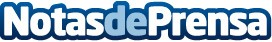 La reducción de la huella de carbono, entre los objetivos prioritarios de las empresas para 2019 SinCeO2 apunta que el compromiso de las compañías con el cuidado del medio ambiente se notará el próximo año con un aumento de la demanda de cálculos de sus huellas de carbonoDatos de contacto:SinCeO2913 456 073Nota de prensa publicada en: https://www.notasdeprensa.es/la-reduccion-de-la-huella-de-carbono-entre-los Categorias: Sociedad Ecología Solidaridad y cooperación Recursos humanos Otras Industrias http://www.notasdeprensa.es